解答例解答例解答例解説解説１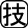 ⑴　ａ　ｂ　東経⑵　①イラン，スペイン　　②オーストラリア，フィリピン⑶　線⑷　９時間１⑴　日本は北半球の中緯度，ユーラシア大陸の東に位置している。⑵　ドイツ，イギリスは日本より北に位置している。ブラジルは日本とは逆の南半球に位置している。イランの首都テヘランと日本の首都東京はほぼ同緯度である。オーストラリア，フィリピンと日本はほぼ同じ経度に位置しているため，時差が少ない。⑶　日付変更線は180度の経線を基準として陸地をけて引かれている。⑷　地球は24時間かけて１回転するため，経度15度につき１時間の時差が生じる。そのため，Ｙを標準時子午線とする国と，東経135度を標準時子午線とする日本では，135度÷15度＝９時間の時差が生まれる。２⑴　沖ノ鳥島⑵　北方領土⑶　（的）経済水域２⑴　　島は日本の西，南鳥島は日本の東端，島は日本の北端に位置している。⑵　Ｙの北方領土とは，島，択捉島，群島，島をさしている。第二次世界大戦末期にソ連がし，現在はロシア連邦が引き続き占拠している。⑶　領土から領海をのぞいた，沿岸から200海里までの水域である。３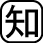 ⑴　京都府，大阪府⑵　①　東北　　②　中国・四国⑶　北陸３⑴　１都＝東京都，１道＝北海道，2府＝大阪府，京都府である。｢府｣とは｢みやこ｣を意味し，かつては東京都も東京府とよばれていた。⑵　①　山形県は東北地方の日本海側に位置し，秋田県，宮城県，福島県，新潟県と接している。②　島根県は中国・四国地方の日本海側に位置する県。鳥取県，広島県，山口県と接している。⑶　中部地方のうち，日本海側に位置する新潟県，富山県，石川県，福井県を北陸，内陸部に位置する長野県，山梨県と岐阜県の北側を中央高地，太平洋側に位置する静岡県，愛知県と岐阜県の南側を東海と区分している。